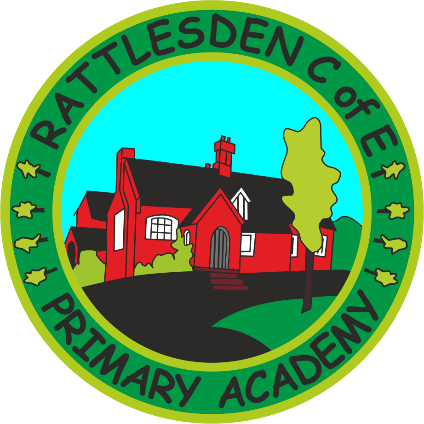 Homework PolicyAt Rattlesden C of E Primary Academy, we provide all children with homework to enable them to practise the skills and learning they have already been introduced to at school. Sometimes the aim is to repeat something done in class as a practise exercise. On other times, the homework will ask children to apply their learning to a new context. At all times, however, children will not be given work to do at home that they have not learned in school unless it is a project which asks them to find out about something new. For example, to do their own project about the Romans. In setting homework, we aim to provide opportunities for parents/carers to work alongside their child or children to support their learning in school. This is because we want to work as a partnership in learning – school, the child and their parents working together to help pupils reach their potential. Homework may often relate to the children’s targets.The following homework activities may be set /recommended: Reception and Year 1 – to learn nursery rhymes, songs and read books together. Talk about the difference between pictures and words, titles, authors’ names and predict what will happen next in the story. Read poems and rhymes and information books as well as stories.  Children will have phonemes and high frequency words to learn. Year 1 pupils receive spelling activities. Once children can read, they should read their schoolbook every day for ten minutes daily. Parents are asked to record achievements outside school on Tapestry as evidence of continued learning at home.Year 2 – Literacy and maths homework provided for specific children and maths targets to practice at home. Year 3- One other piece of homework (either Maths or English) per week. Year 4 - Maths and English per week. Year 2, Year 3 and year 4 – To read their schoolbook or another book every single day at home for around ten minutes. (In year 3 and 4, we said at least 4 times a week for a recommended 20 minutes)  Children may also be given words to learn to spell on a weekly basis.   By year 2, all children need to learn their 2x, 5x and 10x tables fluently.By year 3, all children need to continue to practise these tables but to also learn their 3x -12x  tables. We begin by learning the 3,4 and 8 times tables, before moving on to the rest.By year 4, all children need to consolidate their times tables and improve the speed of their recall and learn what the corresponding division facts are. For example, 7 x 6 = 42. Also 42 = 7 x 6. Year 5 and Year 6 – the aim of homework in these years is to begin to prepare the children for the secondary phase of education.  Reading, spellings and tables practice maybe supplemented by weekly maths and English homework. Each piece of homework should take no longer than 30 minutes to complete. Year 6 children may also be given practice SAT’s papers to help them prepare for the end of Key stage 2 tests.All homework should be recorded in children’s planners. Helping them to organise themselves and work to deadlines. We ask parents to sign planners once a week and help children to record when they have read, learnt spellings and times tables. Occasionally, project work is set for homework. This allows children to develop their creativity in research and presentation. NameNameSignatureSignatureDatePrepared by:
Mrs BallamMrs BallamSpring 2018Checked and Reviewed by:Governing BodyGoverning BodyApproved by:
Governing BodyGoverning BodyDocument Title:Policy – HomeworkPolicy – HomeworkPolicy – HomeworkPolicy – HomeworkPolicy – HomeworkVersion Number:1Date of Next Review:Date of Next Review:Spring 2021Spring 2021